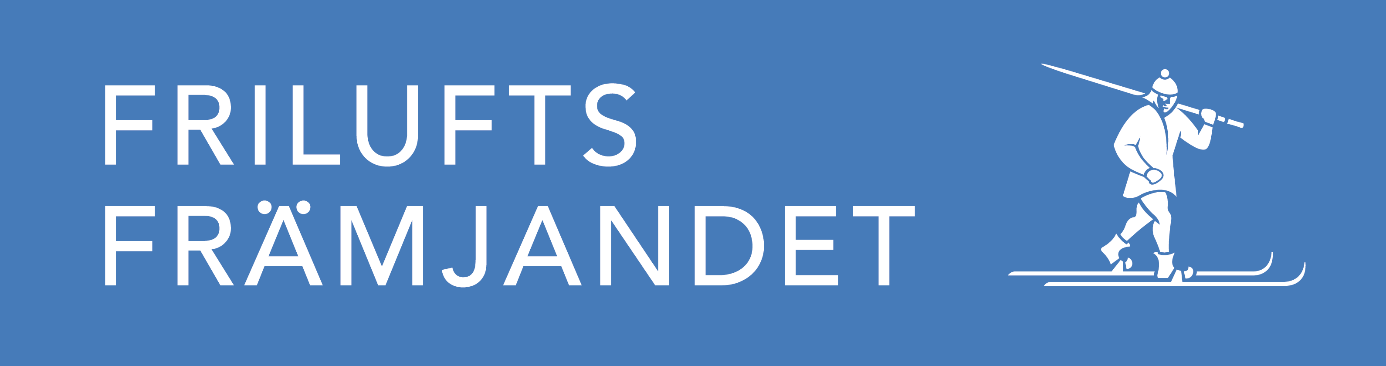 Strövarna och lufsarna hösten 20191/9	Söndag	Hönsäters hamn (båtklubben i Hällekis). Vi paddlar kanot och ska träna på att svänga och styra. Ledarna fixar kanoter och flytvästar. Ta med eget att grilla. 10.00 – 13.004/9	Onsdag	Kulleberg. Vi ska ha knivskola, bygga på insektshotellet, sy eldstålspåse och tillverka hajkbricka. Ta med eget fika, vi tänder elden. 17.30 – 19.30.18/9	Onsdag	Cementas stenbrott. Vi ska leta efter skräp i naturen och kanske hittar en och annan fossil också. Vi tänder elden så ta med något att grilla. 17.30 – 19.30.2/10	Onsdag	Kulleberg. Vi ska gå igenom vad som ska finnas i ryggsäcken. Ta med eget fika, vi tänder elden. 17.30 – 19.30.	16/10	Onsdag	Kulleberg. Vi tillverkar en första hjälpen-påse att ha i ryggsäcken. Ta med eget fika, vi tänder elden. 17.30 – 19.30.	19/10	Lördag	Kullebergsdagen. Alla medlemmar i Kinnekulle LA är välkomna till Kulleberg där
vi tillsammans hjälps åt med olika sysslor. Det finns många olika uppgifter att göra, både för stora och små. Vi bjuder alla som är med och arbetar på fika och mat. 10.00 – 13.00.26/10	Lördag	Vandring med matlagning. Samling vid parkeringsfickan vid uppfarten mot Kinnekullegården, från Medelplanahållet. Hämtning vid Örnekulla. Ledarna fixar maten men ta med matkåsa, drickkåsa, egen dryck och lätt fika, bestick, kniv, hajkbricka. Bra skor att gå i samt en ryggsäck som ditt barn orkar bära hela vandringen. 10.00 – 14.00.6/11	Onsdag	Kulleberg. Terminsavslut där vi bjuder alla på något gott att äta. 17.30 – 19.30.Var noga med att meddela om ditt barn inte kommer. Skicka ett sms till någon av ledarna.Ta alltid med varma kläder, extra vantar, plastpåsar, torra strumpor, sittdyna. Se till att barnets ryggsäck är tillräckligt stor så allt plus fika får plats. Fika får gärna innehålla smörgås, bulle, kaka och annat gott men inget godis! 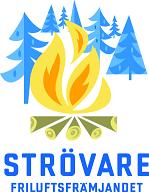 Betala terminsavgiften 65 kr. Betala med Swish till 123 561 58 77, skriv strövarna i avsändarfältet, visa för en ledare att du betalt med Swish så vi kan notera i närvarolistan. Alternativt så lägg pengar i ett kuvert och skriv på barnets namn. Kontrollera så ditt barn är medlem i Friluftsfrämjandet. 
Meddela om barnet är allergiskt mot något eller har med sig medicin i skogen.  Välkomna ut i skogen 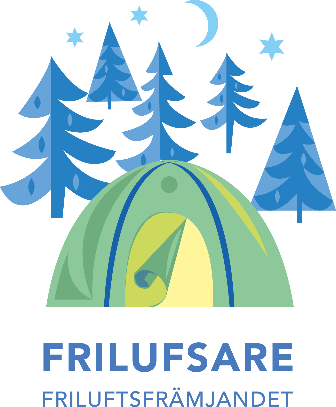 Ulrika  070 5553413      Lena  073 6200666      Frans 070 6226739